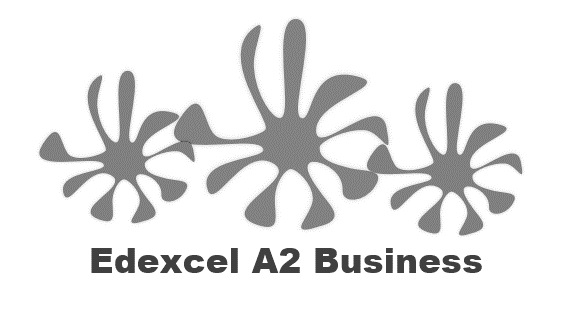 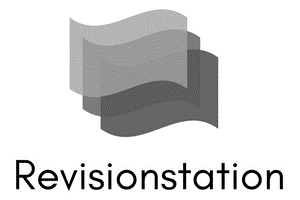 Write a definition of sales forecasts here:________________________________________________________________________________________________________________________________________________________________________________________________________________________________________________________________________________________________________________________________________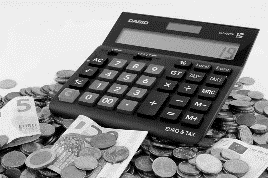 Purpose of sales forecastsFactors affecting sales forecasts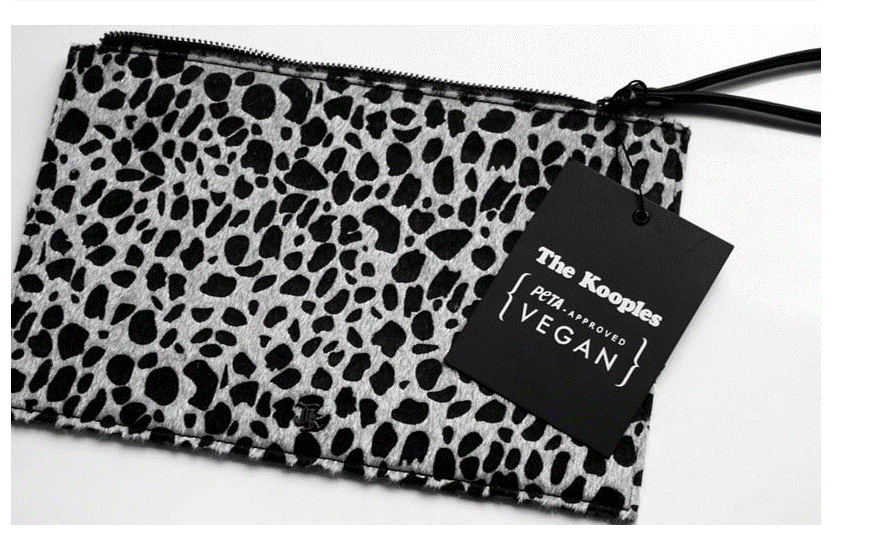 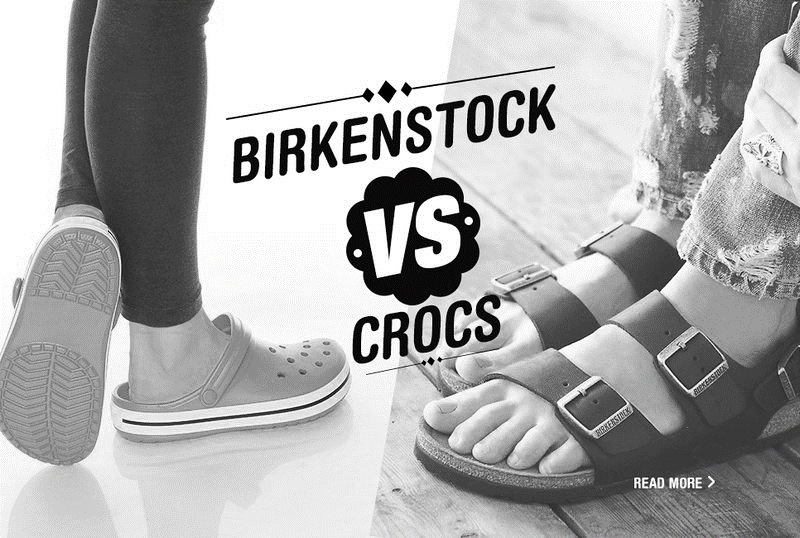 Difficulties of sales forecasting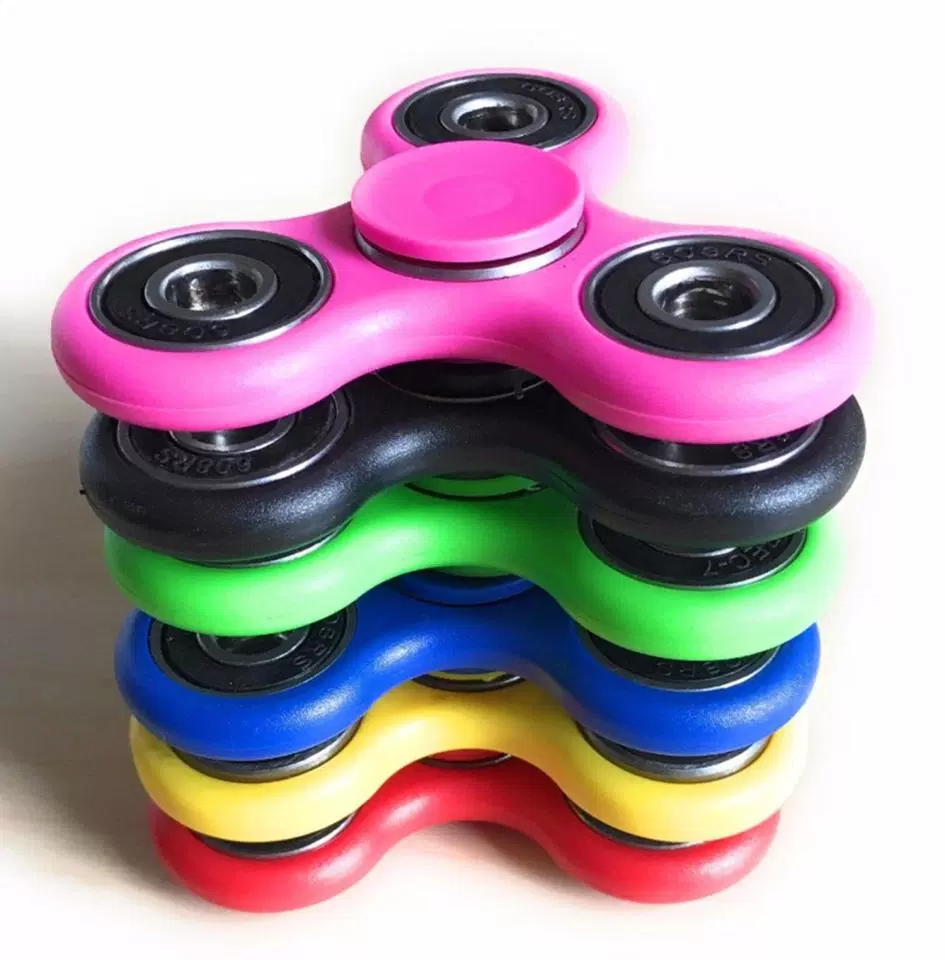 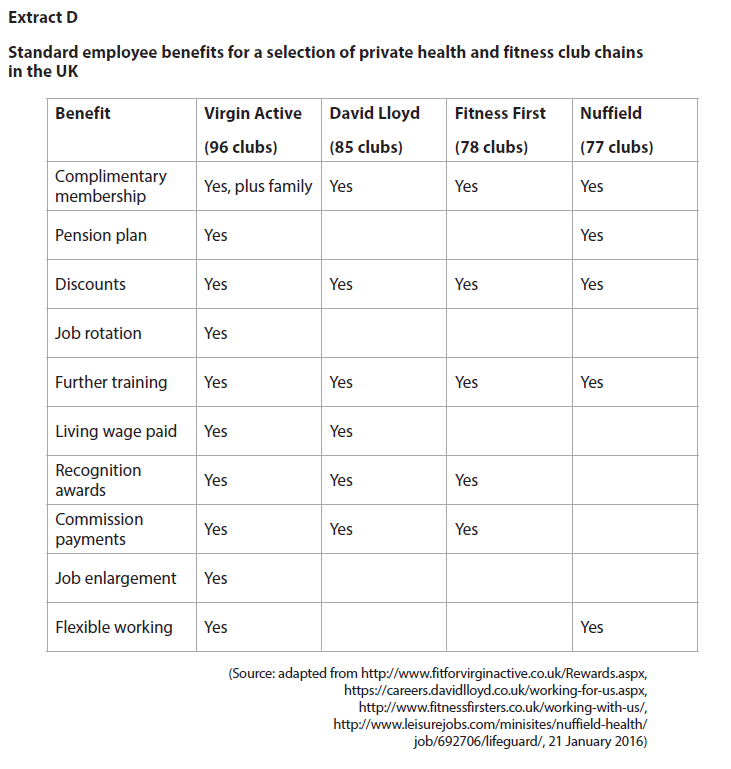 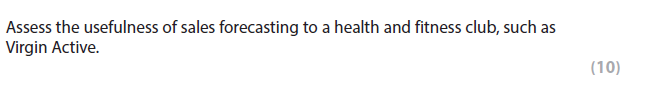 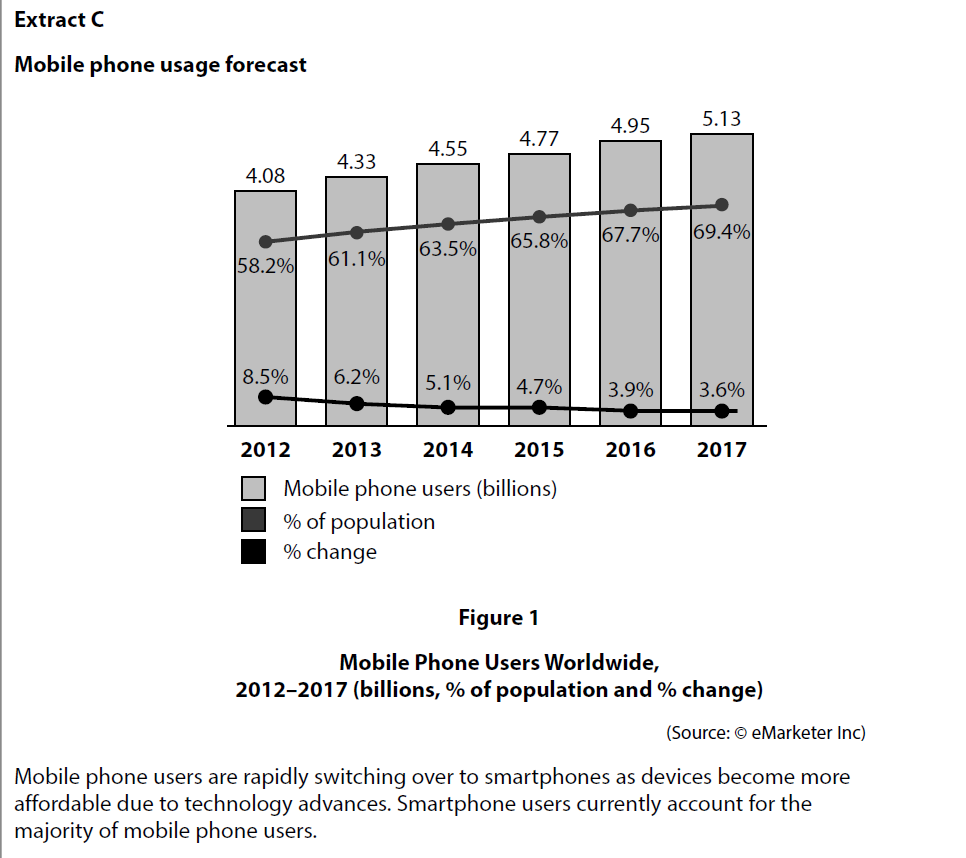 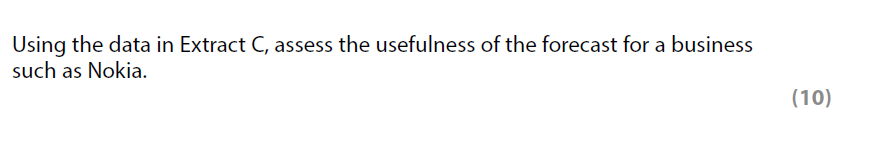 #1#2#3#4#5